Mise en situation du mécanisme d’entraînement d’une griffe de caméra :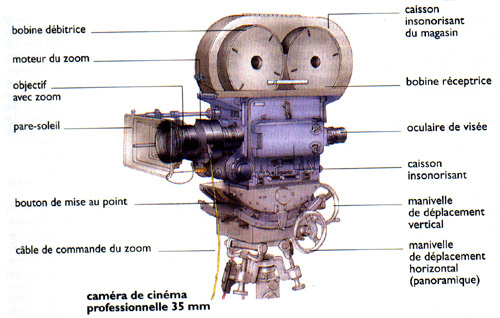 Le mécanisme étudié permettait d’entraîner le film des anciennes caméras. Le moteur de la caméra entraîne la manivelle 1 (voir schéma de la page suivante) en rotation autour de l’axe (O1, ) à la vitesse de 1 tour en 1/24ème de seconde. Cette manivelle transmet son mouvement à la griffe 3.La biellette 2, en liaison pivot d’axe (O2, ) avec le carter 0 de la caméra, assure le maintien de la griffe. Cette griffe tire le film en C et le fait avancer d’une image pour un tour complet de 1.Hypothèses :les liaisons en O1, O2, A et B sont des liaisons pivots d’axe le film avance d’une image par tour de la manivelle (1).le film avance de 24 images par seconde.Travail demandé : Donner la nature des mouvements Mvt(1/0), Mvt(2/0) et Mvt(3/0).Donner la nature des trajectoires T(Av1/0), T(Av 3/0), T(Bv 2/0) et T(Bv 3/0) et les tracer sur la figure.Donner la nature des mouvements Mvt(3/2) et Mvt(3/1).Déterminer graphiquement la partie de trajectoire T(Cv 3/0) correspondant aux 10 positions du point A notées sur sa trajectoire T(Av1/0) et justifier votre démarche.Commenter la forme de cette trajectoire.Sachant que le film avance de la gauche vers la droite, en déduire le sens de rotation de la manivelle 1.Donner la partie de la trajectoire sur laquelle le film est entraîné.Déterminer l’angle de rotation de la manivelle 1 pendant ce temps ?Calculer le temps mis pour parcourir ce tronçon.Pendant la course retour de la griffe 3, le film reste immobile devant l’objectif (diaphragme ouvert).Calculer la durée de cette immobilité ?Déterminer l’angle de rotation de la manivelle 1 pendant ce temps ?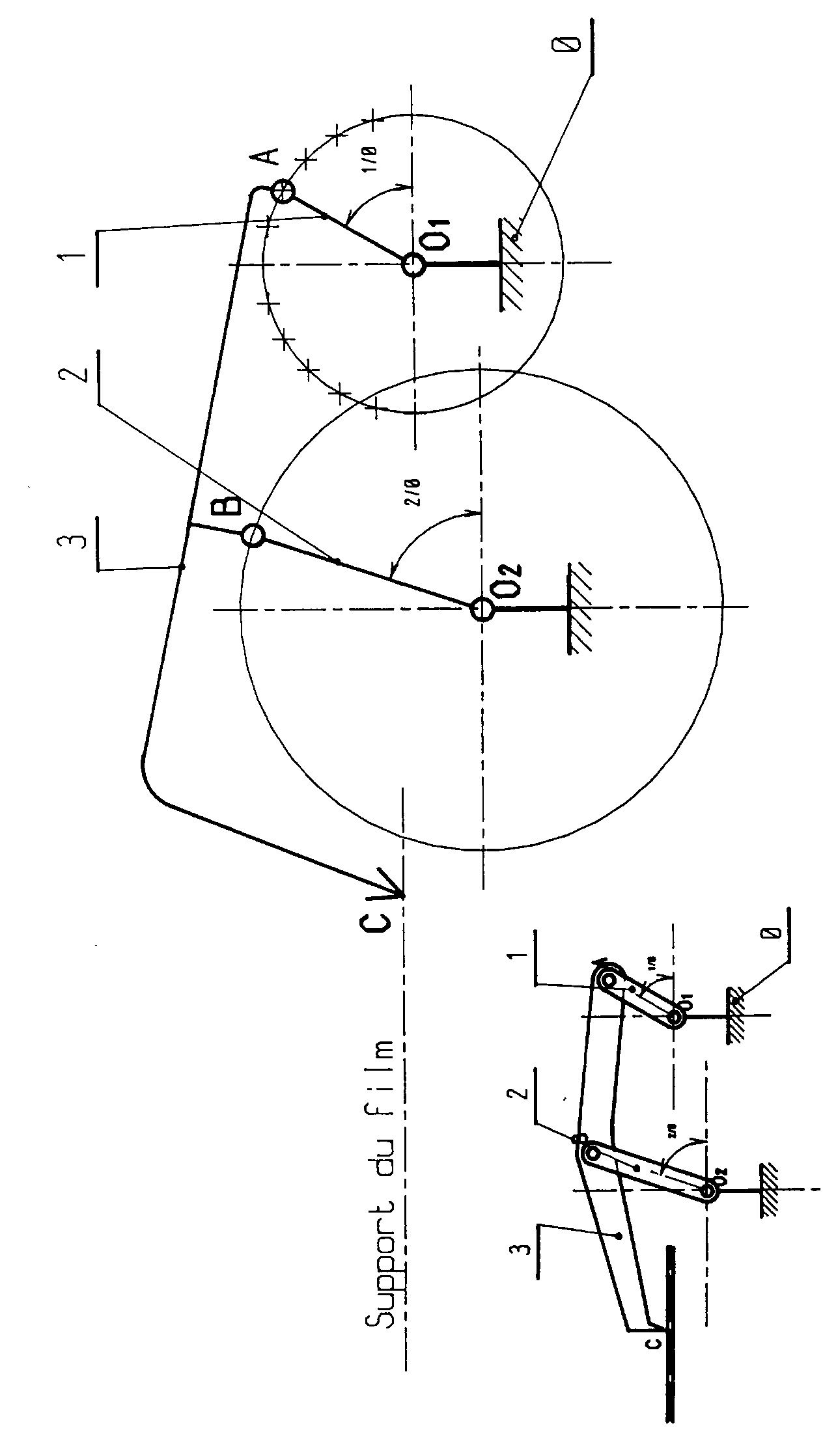 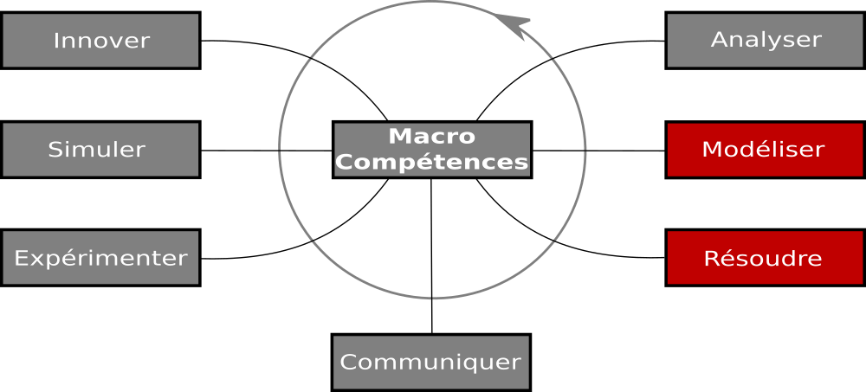 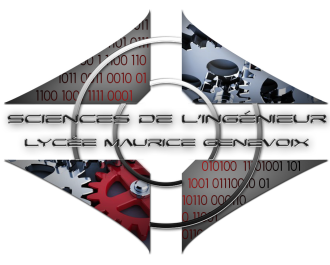 TDMouvements/trajectoires d’une griffe de caméraSystème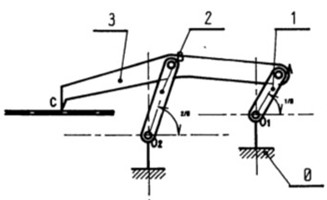 Griffe de camérahttp://sciences-ingenieur.genevoix-signoret-vinci.fr/Compétences abordées :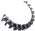   M7     Modéliser les mouvements  M13   Déterminer les grandeurs géométriques et cinématiques d’un mécanismeDocuments à disposition : Plan de la griffe de caméraTDMouvements/trajectoires d’une griffe de caméraSystèmeGriffe de camérahttp://sciences-ingenieur.genevoix-signoret-vinci.fr/